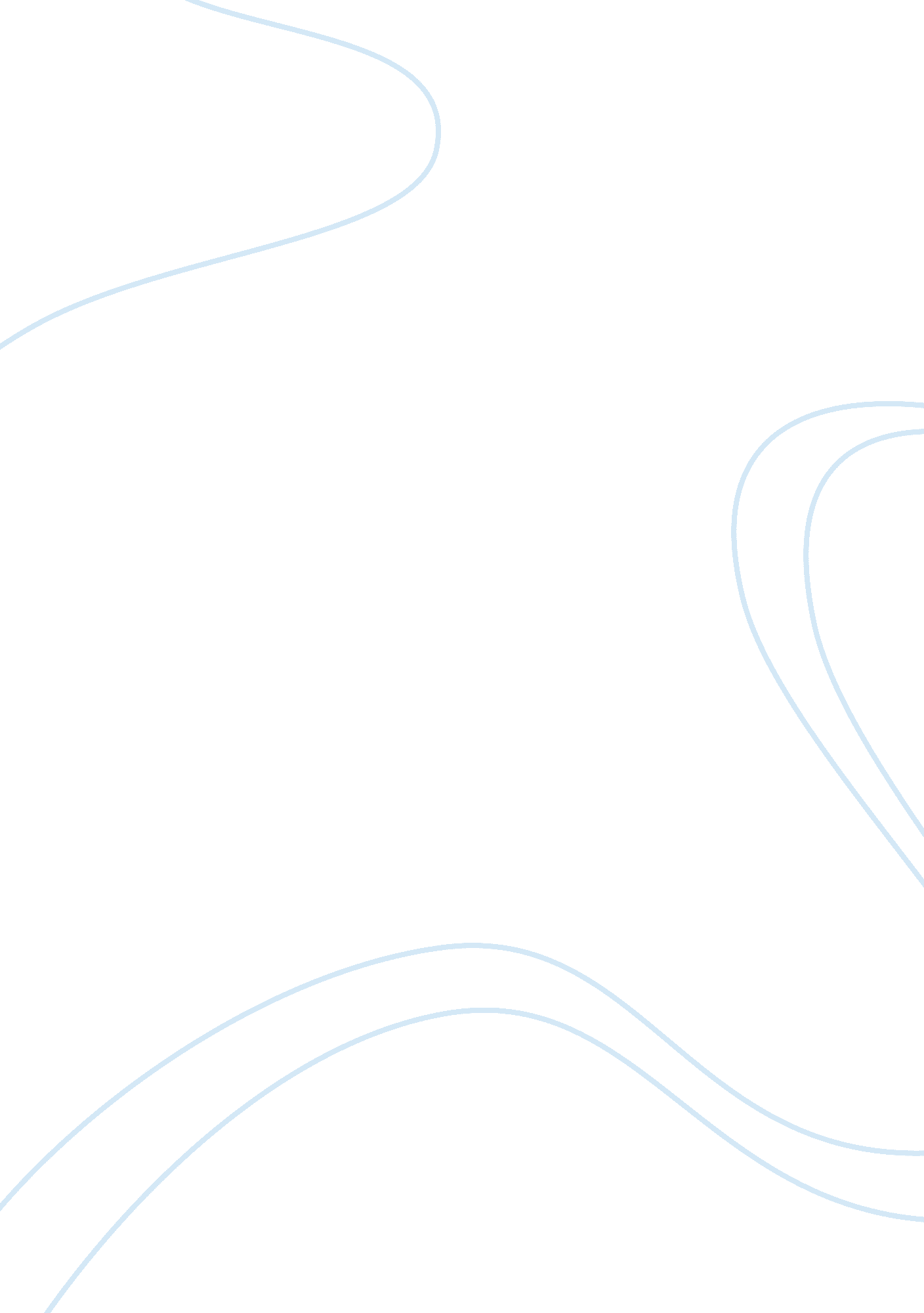 The heart is a lonely hunter by carson mccullersLiterature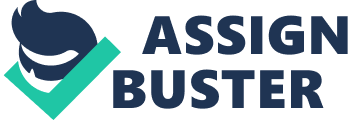 At this point a friend of John Singer, who is also a mute, becomes insane and as a result of this John, Singer moves to a new place to stay. This new residence is the Kelly house. Here he becomes familiar with Mick Kelly. This character can be identified as the heroine of the novel and is instrumental in rendering solace to John Singer with her musical abilities. Here John Singer finds the meaning of life as he approaches the world of music. 
It can be well mentioned in this context that the novel incorporates a vivid underline of spiritual isolation and it is crafted in a wonderful manner. The prevailing tension related to racial conflicts in the South was handled with much care and human conditions of the era have been depicted with true spirit. This is the story that provides a voice to the downtrodden and the rejected. Thus the mistreated community of the area is treated with much affection where this forgotten population finds a say of their own. It should be remembered in this context that the approach of Mick Kelly is basically a very personal character to the point of being introvert but is very much active while influencing a deeply delicate search for the exquisiteness of the mind. 
This example of 1931-1940 American literature is enumerated as a classic work of fiction of the southern literature and could be termed as a text that really comes of age. It could well be mentioned that the author Carson McCullers is at her endearing and compassionate best with her first novel 'The Heart Is a Lonely Hunter'. It could also be said that this book is highly recommended for anybody who is willing to share a compassionate mind with the author. 